УМО по укрупненным группам специальностей и направлений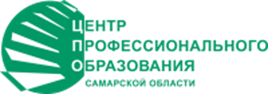 Наименование УГС (внимательно по распоряжению 1140-р от 18.12.20 Министерства образования и науки Самарской области)Содержательная и техническая экспертиза материалов фонда оценочных средств МДК/ дисциплины___________________________________________________________________специальность ______________________________________________________автор ______________________________________________________________указывается Ф.И.О. разработчикаЗамечания и рекомендации эксперта по доработке: ________________________________________________________________________________________________________________________________________________________________________________________________________________________________________________________________________________________________________________________________________________________Эксперт _____________________________/Ф.И.О.№№Наименование экспертного показателяЭкспертная оценкаПримечание(или отсылка, если объем текста велик)№№Наименование экспертного показателяДа, нетТехническое оформление комплекта контрольно-измерительных материалов соответствует общим требованиямРаздел 1. «Пояснительная записка» представленПояснительная записка содержит основные нормативные основания для проведения оценочной процедуры в соответствии со специальностьюФорма проведения промежуточной аттестации соответствует учебному плануРаздел 2.  «Паспорт контрольно-измерительных материалов» представленПоказатели оценки конкретизируют результаты освоения дисциплины/МДК в области уменийПоказатели оценки конкретизируют результаты освоения дисциплины/МДК в области знанийУказаны виды текущего и рубежного контроляОценивается один из предложенных показателей в зависимости от его представленности в материалах ФОС- Указаны задания для текущего контроля знаний - Представлены ссылки на методические материалы, содержащие задания для текущего контроля знанийРезультаты изучения дисциплины/МДК, соответствуют рабочей программе дисциплины /МДКЗнания и умения, выносимые на текущий контроль, находят отражения в заданиях для текущего контроля, представленных в методических материалахЗнания и умения, выносимые на рубежный контроль, представлены /отражены в содержании компетентностно-ориентированных и тестовых заданийПоказатели оценки знаний соответствуют уровню освоения материала в рабочей программе Указаны формы и условия проведения промежуточной аттестации Указаны время выполнения заданий на промежуточной аттестации Критерии оценки проверяют содержание компетентностно-ориентированного/практического заданияВ критериях оценки отражены все проверяемые на рубежном контроле знания и уменияЗадания в тестовой форме удовлетворяют соответствующим требованиям к оформлениюПредставлен перечень нормативных документов в соответствии со специальностью Представлен перечень источников для разработки заданий для промежуточной аттестации по дисциплине/МДКПредставлен перечень материалов, оборудования, источников, используемых при проведении промежуточной аттестацииИсточники оформлены в соответствии с требованиями ГОСТ 7.1.-2008Перечень рекомендуемой основной и дополнительной литературы включает общедоступные источникиПеречень рекомендуемой основной и дополнительной литературы включает общедоступные источники2Литература и электронные ресурсы актуальны (изданы не более 5 лет назад)Литература и электронные ресурсы актуальны (изданы не более 5 лет назад)Перечисленные источники соответствуют содержанию программы дисциплины/МДКПеречисленные источники соответствуют содержанию программы дисциплины/МДКРаздел 3. «Контрольно-измерительные материалы для обучающегося» представленРаздел 3. «Контрольно-измерительные материалы для обучающегося» представленМатериалы раздела оформлены в соответствии с требованиямиМатериалы раздела оформлены в соответствии с требованиямиМатериалы раздела отражают знания и умения, выносимые на рубежный контрольМатериалы раздела отражают знания и умения, выносимые на рубежный контрольРаздел 4. «Пакет контрольно-измерительных материалов для преподавателя» представленРаздел 4. «Пакет контрольно-измерительных материалов для преподавателя» представленЭталон ответа позволяет осуществить проверку знаний и умений обучающегосяЭталон ответа позволяет осуществить проверку знаний и умений обучающегосяВсего Всего ИТОГОВОЕ ЗАКЛЮЧЕНИЕ (следует выбрать одну из трех альтернативных позиций)данетМатериалы фонда оценочных средств могут быть рекомендована к регистрации в Региональной базе Материалы фонда оценочных средств следует рекомендовать к доработке Материалы фонда оценочных средств следует рекомендовать к отклонению